БОЙОРОҠ                                                                          РАСПОРЯЖЕНИЕ       2023 йыл 09 январь  	         № 1-р                     09 января 2023 годаОб организации охраны труда в администрации сельского поселения Ирсаевский сельсовет на 2023 год.       В соответствии с ГОСТ 12.0.230.1-2015 «Система стандартов безопасности труда (ССБТ). Системы управления охраной труда в соответствии с требованиями статьей  Трудового Кодекса Российской Федерации  и  Федерального Закона от 02.07.2021 года № 311 –ФЗ «О внесении изменений в Трудовой кодекс  Российской Федерации» (новая редакция раздела Х «Охрана труда») и в целях обеспечения безопасности труда, выполнения организационно-технических мероприятий по сохранению жизни и здоровья работников и охраны труда, п р и к а з ы в а ю:       1. В соответствии со ст. 212 ТК РФ общее организационное руководство управления охраной труда оставляю за собой.       2.Техническое руководство по охране труда возложить  на  управляющую делами Ялитову Л.И.      3.Организацию охраны труда и обеспечение безопасности труда на рабочих местах возложить: на  управляющую делами Ялитову Л.И.      4.Проведение инструктажей по охране труда возложить: на  управляющую делами Ялитову Л.И. в отсутствии управляющей делами на специалиста 2 категории Ижбулдину И.А.      5.Противопожарную безопасность возложить на  управляющую делами Ялитову Л.И.     6.Проведение проверки знаний требований охраны труда у   рабочих возложить на постоянно-действующую экзаменационную комиссию (ПДЭК), образованную специальным приказом.     7.Утвердить прилагаемый план организационно-технических мероприятий по предприятию на 2022 год. (Приложение №1).     8. Утвердить перечень профессий и должностей с указанием видов инструктажей, стажировок обучений по охране труда и межотраслевых правил, а также сроков их проведения. (Приложение №2).     9. Утвердить программу вводного инструктажа по охране трудав администрации сельского поселения. (Приложение №3).   10. Утвердить программу первичного инструктажа по охране труда на рабочем месте в администрации сельского поселения. (Приложение №4).   11. Настоящий приказ подлежит частичному изменению и дополнению в случаях:     11.1 .Изменения законодательных и нормативных актов.     11.2.Перемещения ответственных должностных работников. 12.Контроль за исполнением данного постановления оставляю за собой.      Глава сельского поселения                         С.В. ХазиевПриложение №1 к распоряжению   
главы сельского поселения Ирсаевский сельсовет от «09» января 2023 г. №1	ПЛАНОрганизационно-технических мероприятий по охране труда на 2023 г.в администрации сельского поселения Ирсаевский сельсоветУправляющий делами:                                                      Л.И.Ялитова Приложение № 2 к распоряжению (по приложению №1) главы сельского поселения Ирсаевский сельсовет
от «09» января 2023 г. №1ПРИМЕРНЫЙ ПЕРЕЧЕНЬ
профессий и должностей с указанием видов инструктажей, стажировок обучений по охране труда и межотраслевых правил, а также сроков их проведенияПримечания:1«Пр» - при поступлении на работу.«Зм» - 1 раз в 3 месяца (ежеквартально).«6 м» - 1 раз в 6 месяцев.«3 г» - I раз в 3 года.«1 г» - 1 раз в год.«Мн» - по мере необходимости.«*» - проходят инструкцию на рабочем месте ИТР пользующиеся оборудованием (ПЭВМ, ВДТ, электроинструмент и другим сложным оборудованием и приборами).«**» - По 2-ой группе электробезопасности.Управляющий делами:                                                            Л.И.ЯлитоваПриложение № 3 к распоряжению (по приложению№1) главы сельского поселения Ирсаевский  сельсовет от «09»  января  2023 г. №1Программа вводного инструктажа по охране труда
в администрации сельского поселения Ирсаевский сельсовет1.	Общие сведения о предприятии, организации, характерные особенностипроизводства.2.	Основные положения законодательства о труде:.Трудовой договор, рабочее время и время отдыха, охрана труда женщин и лиц моложе 18 лет. Льготы и компенсации..Правила внутреннего трудового распорядка предприятия, организации, ответственность за нарушение правил..Организация работы по охране труда на предприятии. Ведомственный, государственный надзор и общественный контроль за состоянием охраны труда..Общественные правила поведения работающих на территории предприятия, в производственных и вспомогательных помещениях, расположение основных цехов, служб, вспомогательных помещений..Основные опасные и вредные производственные факторы, характерные для данного производства. Методы и средства предупреждения несчастных случаев и профессиональных заболеваний: средства коллективной защиты, плакаты, знаки безопасности,    сигнализация.    Основные    требования    по    предупреждениюэлектротравматизма.3. Основные требования производственной санитарии и личной гигиены..Средства индивидуальной защиты. Порядок их нормы выдачи средств индивидуальной защиты, сроки носки..Обстоятельства и причины отдельных характерных несчастных случаев, аварий, пожаров, происшедших на предприятиях и других аналогичных производствах из-за нарушений требований безопасности.3.3.	Порядок расследования и оформления несчастных случаев и
профессиональных заболеваний.3.4.Пожарная безопасность. Способы и средства предотвращения пожаров, взрывов, аварий. Действия персонала при их возникновении.3.5.Первая помощь пострадавшим. Действия работающих при возникновении несчастного случая в организацииУправляющий делами:                                                                   Л.И.ЯлитоваПриложение № 4 к распоряжению (по приложению№1) главы сельского поселения Ирсаевский сельсоветот «09» января 2023 г. №1Программа первичного инструктажа по охране труда на рабочем месте в администрации сельского поселения Ирсаевский сельсовет
1. Общие сведения о технологическом процессе и оборудовании на данном рабочем месте, производственном участке, в цехе. Основные опасные и вредные производственные факторы, возникающие при данном технологическом процессе. 2. Безопасная организация и содержание рабочего места.3. Требования по предупреждению электротравматизма. Порядок подготовки к работе (проверка исправности оборудования, пусковых приборов, инструмента и приспособлений, блокировок, заземления и других средств защиты). Безопасные приемы и методы работы; действия при возникновении опасной ситуации. Характерные причины аварий, взрывов, пожаров, случаев производственных травм.   7. Меры предупреждения аварий, взрывов, пожаров. Обязанность и действия при аварии, взрыве, пожаре.    8. Способы применения имеющихся на участке средств пожаротушения, противоаварийной защиты и сигнализации, места их расположения.Управляющий делами:                                                                   Л.И.Ялитова	БАШҠОРТОСТАН РЕСПУБЛИКАҺЫМИШКӘ  РАЙОНЫМУНИЦИПАЛЬ РАЙОНЫНЫҢИРСАЙ АУЫЛ СОВЕТЫАУЫЛ БИЛӘМӘҺЕХАКИМИӘТЕ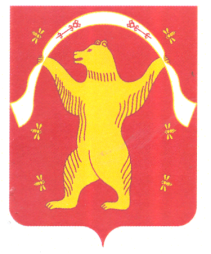 РЕСПУБЛИКА БАШКОРТОСТАНАДМИНИСТРАЦИЯСЕЛЬСКОГО ПОСЕЛЕНИЯИРСАЕВСКИЙ СЕЛЬСОВЕТМУНИЦИПАЛЬНОГО РАЙОНАМИШКИНСКИЙ РАЙОН№ п/пНаименование выполненных видов работСрокиОтветственный за выполнение12341.Издание распоряжения об организации охраны труда в администрацииЯнварь 2023 г.Управляющий делами2.Образование представительного органа работников трудового коллективаянварьСобрание коллектива3.Подготовка и издание распоряжения о создании постоянно действующей экзаменационной комиссии об охране труда.январьУправляющий делами4.Разработка и утверждение программ вводного и первичного инструктажей по охране трудаянварьУправляющий делами5.Составление Правил внутреннего трудового распорядка по предприятиюянварьУправляющий делами6.Составление перечня профессий и должностей с указанием видов инструктажей, стажировок и обучений по охране труда, а также сроков их проведения.январьУправляющий делами7.Издание Приказа о назначении ответственных по предприятию за пожарную безопасностьянварьУправляющий делами8.Разработка мероприятий по обеспечению пожарной безопасности.январьУправляющий делами9.Составление программ обучения работников по охране труда для ИТР и рабочихянварьУправляющий делами10.Разработка билетов (вопросников) для проверки знаний у рабочих и ИТР предприятия.январьУправляющий делами11Оформление и ведение журналов:-	вводного инструктажа по охране труда;-	первичного (повторного, внепланового, целевого)            инструктажей на рабочем месте;-	регистрации несчастных случаев на производстве;-	учета выдачи инструкций по охране труда;-	проведения обучения и проверок знаний работников по охране труда;-	аттестации работников согласно перечня по 1 квалификационной группе по электробезопасности;-	проведения инструктажей с работниками по пожарной безопасности;-	выдачи удостоверений по охране труда.В течении годаУправляющий делами12.Разработка инструкций по пожарной безопасности для работников предприятия.январьУправляющий делами13.Проведение обучения и проверок знаний требований охране труда работников согласно утвержденного перечня и программыВ течении годаУправляющий делами14.Проведение вводных инструктажей по охране труда.Постоянно (при поступлении на работу)Управляющий делами15.Проведение первичных (повторных, внеплановых, целевых) инструктажей по охране труда на рабочем местеСогласно перечня и сроковГлава сельского поселения16.Проведение периодических медицинских осмотров работниковВустановленные сроки17.Аттестация (проверка знаний) у лицответственных за электрохозяйствоПо истечениюсроковГлава сельского поселения18.Проверка знаний у персонала эксплуатирующих электроустановкиВустановленные срокиГлава сельского поселения19.Расследование производственных и бытовых несчастных случаев, а также случаев в пути на работу и с работы.По мере надобностиГлава сельского поселения20.Приобретение нормативно-технической литературы по охране труда.Управляющий делами21.Оборудование кабинетов и уголка по охране трудаУправляющий делами№Профессия        илидолжность(примерный)Инструкции и стажировкаИнструкции и стажировкаИнструкции и стажировкаИнструкции и стажировкаИнструкции и стажировкаИнструкции и стажировкаИнструкции и стажировкаИнструкции и стажировкаОбучение и проверка знаний по ПравиламОбучение и проверка знаний по ПравиламОбучение и проверка знаний по ПравиламВводныйПервичныйСтажировкаПовторныйВнеплановыйЦелевойПо1-ой груп.э/безопасностиПо пожарнойбезопасностиОхрана трудаЭэлектробезопасность1.Глава сельского поселенияПр2.УправляющийделамиПр3.Специалист 2 кат.Пр4.Уборщик помещенийПрРм6мМнМн